CONTENT CREATION GUIDE v_1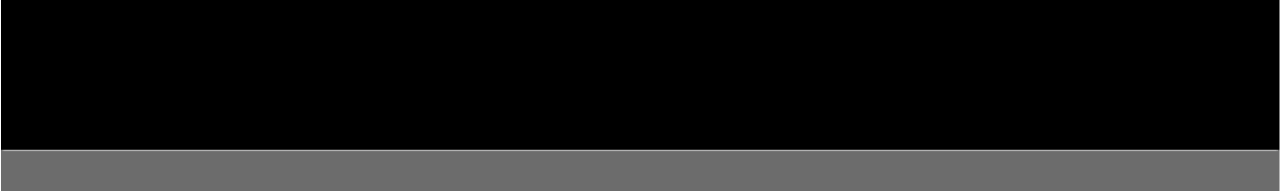 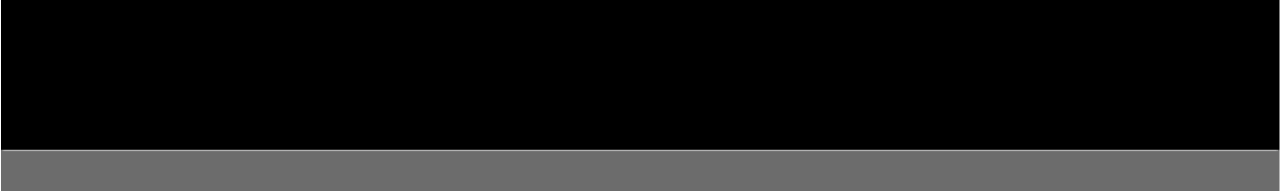 [Solutions: Hospitality]SOLUTIONS: HOSPITALITYAuthored byNoreen ComptonLast Updated10-31-12Document DescriptionThis document gives guidance on creating content for the Solutions Hospitality page.Description /Goal of PageBest-of-breed, industry-leading solutions targeting large hospital chains, independent hotels, motels, and bed-and-breakfastsEntertainment and communication solutions that improve your guests’ experience. Connectivity is very important, too.AudienceOwners of small to medium hotels, motels and bed and breakfasts; hotel associations; and large hotel corporations. Primary MessageWe are a force to reckon with in this space. This is our core competency because of our history as a company in the cable TV industry.Key PhrasesIn-room entertainment, guest experience, home away from home.Page Subhead RegionPage Title: HospitalityHeadline: (TBD)Copy: (2 lines)Main Contact Utility Copy: (TBD)Content AreaHeadline: Solutions for HospitalityCopy (up to two paragraphs)Need more information? [Box]Coverage Map PDF Content: Check for coverage in your areaContent Area/Product SnapshotHeadline: Product Solutions for HospitalityHeader: VoiceCopy: (TBD)CTA: (TBD)Button: Solutions for All BusinessesHeader: InternetHeader: Network ServicesHeader: Cloud ServicesHeader: TVImage: Voice equipment Header: Business Class PhoneCopy: (up to 3 lines)Button: Contact to OrderLink: Learn MoreDynamic Content: Upcoming Events & Featured ResourcesContent AreaHeadline: Better In-Room EntertainmentCopy: (up to 2 paragraphs)CTA: (TBD)Headline: More Reliable ConnectivityCopy: (2 lines)Headline: Simplified Account Management and BillingCopy: (2 lines)Headline: Clear Connections and Cost SavingsCopy: (2 lines)Headline: Connect Properties and HeadquartersCopy: (2 lines)Subfooter & FooterBenefits of Working with TWCBCMultiple LocationsLet Us Help You Create Your Solutions Keywords 	
hospitality technology solutions	Source ContentHospitality Pitch Deck: https://com/display//Product+InfoHospitality CCR (Channel Lineup) https://com/display//Product+InfoSBB Slick HD Video for Hospitality https://com/display//Product+InfoHD Video Hospitality Product Guidehttps://com/display//Product+Info HD Hospitality https://com/display//Product+InfoCompany’s competitive statement about cable TV vs. satellite TV services is in a deck that Patrick will send. Word Count500 words Sample CopyHospitality Solutions offers experience and expertise in a wide range of areas. We can quickly and efficiently connect your guest rooms, conference rooms and office space to state-of-the-art wireless cable and internet. 